Inductee Membership Application 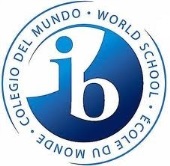 The International Baccalaureate Honor Society invites you to apply for membership for the 2014-2015 school year. Please print legibly and return this application October 16th during the first IBHS meeting or October 20th or 21st in front of the New Building during both lunches. With the application, you must turn your application fee of $20.00 that includes a pre ordered t-shirt. Failure to fulfill the requirements will result in denial of induction. Membership is open to pre-IB and IB students with a minimum 3.0 GPA.BasicsName (Last name, First name): ____________________________________  ID #: ___________Gender: ___________  Grade Level: _______    Unweighted GPA: _______    Shirt Size: _______
Contact InformationEmail: _____________________________________         Phone Number: __________________ScheduleSignature: _________________________________		Date: ________________________Period TeacherSubjectRoom Number1.2.3.4.5.6.7.8.